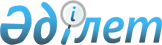 О внесении изменений и дополнений в решение 52 сессии Осакаровского районного маслихата от 25 октября 2011 года N 414 "Об утверждении Правил предоставления жилищной помощи населению Осакаровского района"
					
			Утративший силу
			
			
		
					Решение Осакаровского районного маслихата Карагандинской области от 13 марта 2012 года N 27. Зарегистрировано Управлением юстиции Осакаровского района Карагандинской области 6 апреля 2012 года N 8-15-166. Утратило силу решением Осакаровского районного маслихата Карагандинской области от 17 мая 2024 года № 19/188
      Сноска. Утратило силу решением Осакаровского районного маслихата Карагандинской области от 17.05.2024 № 19/188 (вводится в действие по истечению десяти календарных дней после дня его первого официального опубликования).
      В соответствии со статьей 6 Закона Республики Казахстан от 23 января 2001 года "О местном государственном управлении и самоуправлении в Республике Казахстан", пунктом 2 статьи 97 Закона Республики Казахстан от 16 апреля 1997 года "О жилищных отношениях", постановлением Правительства Республики Казахстан от 30 декабря 2009 года N 2314 "Об утверждении Правил предоставления жилищной помощи", районный маслихат РЕШИЛ:
      1. Внести изменения и дополнения в решение 52 сессии Осакаровского районного маслихата от 25 октября 2011 года N 414 "Об утверждении Правил предоставления жилищной помощи населению Осакаровского района" (зарегистрировано в Реестре государственной регистрации нормативных правовых актов за N 8-15-151, опубликовано 22 ноября 2011 года в газете "Сельский труженик" N 47 (7271)):
      в Правилах предоставления жилищной помощи населению Осакаровского района, утвержденных указанным решением:
      во втором абзаце пункта 1:
      слова "капитального ремонта и (или) взносов на накопление средств на капитальный ремонт общего имущества объектов кондоминиума" заменить словами "расходов на содержание жилого дома (жилого здания)";
      абзац третий пункта 1 исключить;
      абзац второй пункта 2 изложить в новой редакции:
      "Доля предельно-допустимых расходов на содержание жилого дома (жилого здания), потребления коммунальных услуг и услуг связи в части увеличения абонентской платы за телефон, подключенный к сети телекоммуникаций, арендной платы за пользование жилищем, арендованным местным исполнительным органом в частном жилищном фонде, устанавливается к совокупному доходу семьи (лица) в размере 15 процентов.";
      в пункте 3:
      подпункт 4) изложить в новой редакции:
      "4) орган управления объектом кондоминиума – физическое или юридическое лицо, осуществляющее функции по управлению объектом кондоминиума;";
      подпункт 6) изложить в новой редакции:
      "6) семья - круг лиц, связанных имущественными и личными неимущественными правами и обязанностями, вытекающими из брака (супружества), родства, свойства, усыновления (удочерения) или иной формы принятия детей на воспитание и призванными способствовать укреплению и развитию семейных отношений;";
      подпункт 12) изложить в новой редакции:
      "12) доля предельно-допустимых расходов - отношение предельно-допустимого уровня расходов семьи (гражданина) в месяц на содержание жилого дома (жилого здания), потребления коммунальных услуг и услуг связи в части увеличения абонентской платы за телефон, подключенный к сети телекоммуникаций, арендной платы за пользование жилищем, арендованным местным исполнительным органом в частном жилищном фонде, к совокупному доходу семьи (гражданина) в процентах;";
      дополнить подпунктом 13):
      "13) малообеспеченные семьи (граждане) - лица, которые в соответствии с жилищным законодательством Республики Казахстан имеют право на получение жилищной помощи.";
      в пункте 19:
      подпункт 5) изложить в новой редакции:
      "5) счета о размерах ежемесячных взносов на содержание жилого дома (жилого здания);";
      подпункт 6) исключить;
      в подпункте 9) изложить в новой редакции:
      "9) счет о размере арендной платы за пользование жилищем, арендованным местным исполнительным органом в частном жилищном фонде, предъявленный местным исполнительным органом.";
      пункт 24 изложить в новой редакции:
      "24. Жилищная помощь определяется как разница между суммой оплаты расходов на содержание жилого дома (жилого здания), потребление коммунальных услуг и услуг связи в части увеличения абонентской платы за телефон, подключенный к сети телекоммуникаций, арендной платы за пользование жилищем, арендованным местным исполнительным органом в частном жилищном фонде, в пределах норм и предельно-допустимого уровня расходов семьи (граждан) на эти цели, установленных местным представительным органом.".
      2. Контроль за исполнением настоящего решения возложить на постоянную комиссию районного маслихата по социальной политике (Бережной В.В.).
      3. Настоящее решение вводится в действие по истечении десяти календарных дней после дня его первого официального опубликования.
					© 2012. РГП на ПХВ «Институт законодательства и правовой информации Республики Казахстан» Министерства юстиции Республики Казахстан
				
Председатель сессии
Н. Ревякина
Секретарь районного маслихата
К. Саккулаков